Department of Forensic Biology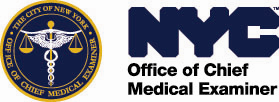 421 East 26th Street, New York, NY 10016 Telephone: 212-323-1200Official Website: www.nyc.gov/ocme Request for Forensic Biology Criminalist Testimony ListPlease enter all fields within this form.Requests for a list of cases for criminalist testimony for the last 4 years will be processed in the order they are received and completed within approximately 10 business days.  Expedited requests will be accommodated when possible.  Each request requires a separate form.  Please be sure to provide an email address below.  Any forms filled out incorrectly will be rejected and emailed back to the requestor.  Please note that this form cannot be used to request discovery for testing performed by the Department of Forensic Biology.  You must still separately submit the Forensic Biology Discovery Request form.  Please email this form to:  fbiologydiscovery@ocme.nyc.govDate of Request:Indictment No:Name of the Case:NYPD 61 #:FB Number:FBS Number:Testifying Criminalist:Adj. Date:Comments / Additional Information:Contact Information:Contact Information:Paralegal / Other Contact Information:Paralegal / Other Contact Information:Attorney Name:Name:Phone Number:Phone Number:Email:Email:District: